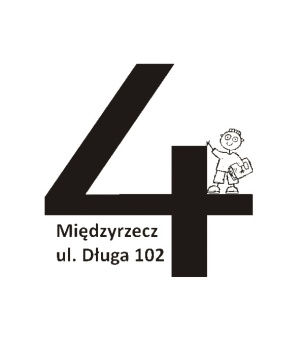 ZGŁOSZENIE DZIECKA DO …………. KLASY Szkoły Podstawowej Nr 4 w Międzyrzeczuna rok szkolny 2016/20171. Dane dziecka:2. Dane rodziców/opiekunów dziecka:Dodatkowe dołączone do deklaracji informacje o dziecku (art. stan zdrowia, orzeczenie lub opinia poradni psychologiczno-pedagogicznej, potrzeba szczególnej opieki, stosowana dieta, zalecenia lekarskie, art.)tak 		nie Do zgłoszenia załączyć:Skrócony odpis aktu urodzenia (do wglądu)Posiadane orzeczenia z PPP Posiadane orzeczenie o niepełnosprawności kandydataSpecyfikacja załączników do zgłoszenia: Do zgłoszenia dołączono łącznie ............... załączników ___________________________________________________________________________Oświadczam, że:wszystkie dane zawarte w zgłoszeniu są prawdziwe,niezwłocznie powiadomię dyrektora szkoły o zmianie danych zawartych 
w zgłoszeniu,wyrażam zgodę na przetwarzanie danych osobowych zawartych we wniosku dla celów związanych z rekrutacją do szkoły zgodnie z ustawą z dnia 29 sierpnia 1997 roku o ochronie danych osobowych (tekst jednolity Dz. U. z 2002 r. Nr 101, poz. 926 z późniejszymi zmianami)................................, dnia ............................                    ...........................................................                    (czytelny podpis rodzica/opiekuna)Imiona  i nazwisko dzieckaData i miejsce urodzeniaPESEL dzieckaAdres zameldowaniaAdres miejsca zamieszkaniaImię i nazwisko matki/opiekunkiAdres miejsca zamieszkaniaAdres poczty elektronicznej i numery telefonów kontaktowych Miejsce pracyImię i nazwisko ojca/opiekuna Adres miejsca zamieszkaniaAdres poczty elektronicznej i numery telefonów kontaktowychMiejsce pracyKolejny numer załącznikaRodzaj załącznikaUwagi